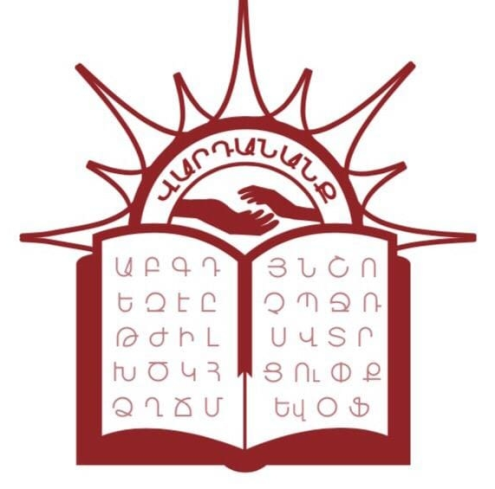                                    «ՎԱՐԴԱՆԱՆՔ» ԿՐԹԱՀԱՄԱԼԻՐ                      ՀԵՏԱԶՈՏԱԿԱՆ  ԱՇԽԱՏԱՆՔԹԵՄԱ՝      Նախագծային  մեթոդը որպես  համապիտանի       կարողությունների  զարգացման  միջոցԿատարող՝    Սիրանուշ  Իսպիրյան                      Երևանի Գ․Ստեփանյանի  անվան 135 հիմնական դպրոցՂեկավար՝     Մարինե  ՄանուկյանԵրևան -2023ՆերածությունԹեմայի արդիականությունը: Մանկավարժական գործունեության մեջ կարևոր դեր են կատարում մանկավարժական մեթոդները: Մանկավարժական մեթոդների համակարգում իր ուրույն տեղն է զբաղեցնում նախագծային-կառուցողական տեխնոլոգիաների համակարգը, որոնց օգնությամբ սկիզբ է դրվել նոր մանկավարժական մտածողությանը` դիդակտիկ նպատակների հստակությունը, դասավանդվող նյութի կառուցվածքայնությունը, մեթոդական լեզվի պարզությունը, սովորողների գիտակցական գործունեության կատարման հիմնավորվածությունը: Այդ աշխատանքը ենթադրում է դասավանդողի մոտ ուսուցման տեխնոլոգիական պրոցեսի ներմուծում, նրա առանձնահատկությունների և հատկությունների խորը ուսումնասիրություն:  Նախգծային մեթոդի դեպքում ուսուցիչը հանդիսանում է  ուսումնական պրոցեսի նախագծի հեղինակը, որի իրականացումը թույլ է տալիս սովորողների մոտ ձևավորել մասնագիտական որոշակի հմտություններ և ունակություններ` նպաստելով սովորողների մոտ այս կամ այն ուսումնական նյութի ավելի լավ յուրացմանը: Ժամանակակից մանկավարժության մեջ ընդունված է տեխնոլոգիական ուսուցումը դիտարկել որպես և՛ դիդակտիկ պրոցես, և՛ որպես նրա նախագծման արդյունք: Վերջին դեպքում այն կարելի է դիտարկել նաև որպես մանկավարժական գործունեության իրականացման համար այսպես կոչված հարմար գործիք:      Աշխատանքի նպատակը և խնդիրները: Մեր աշխատանքի հիմնական նպատակը մերօրյա ուսումնական հաստատություններում նախագծային մեթոդի կիրառման  տարբերակների որոնումն է ու մեկնաբանումը:     Ելնելով մեր առջև դրված նպատակից` առաջադրել ենք հետևյալ խնդիրները`ներկայացնել նախագծային ուսուցման մեթոդը` որպես նախագծային ուսուցման լուծման տարբերակ, վերհանել նախագծային մեթոդի կիրառման սկզբունքները,ուսումնասիրել նախագծային մեթոդի կիրառումը, սովորողների արտադասարանային գործունեության ժամանակ կազմել նախագծային մեթոդի կիրառման դասի նմուշ օրինակ։Թեմայի մշակվածության աստիճանը: Թեման հատկապես վերջին տասնամյակի ընթացքում գտնվում է տարբեր ուսումնասիրողների ուշադրության կենտրոնում, կրթության համակարգի և ուսուցման մեթոդների ճգնաժամերի հաղթահարման տեխնոլոգիաներ են առաջարկում նշանավոր հոգեբան-մանկավարժներ Ն. Անդրեյչուկը, Ս. Նավասարդյանը, Պետրոսյան Հ., Մ. Մկրտչյանը, Մ. Ստուպնիցկայան և ուրիշներ, որոնց աշխատանքները հանդիսացել են մեր աշխատանքի կատարման կարևորագույն տեսական հիմքը: Այս հեղինակների ամբողջական ցանկը տրված է մեր աշխատանքի վերջում:     Աշխատանքի օբյեկտը և առարկան: Մեր աշխատանքի օբյեկտը ուսուցման տեխնոլոգիաների համատեքստում նախագծային կրթության ուսումնասիրումն է:    Աշխատանքի հիմնական առարկան նախագծային մեթոդի ուսումնասիրությունը: Աշխատանքի կառուցվածքը: Մեր աշխատանքը բաղկացած է ներածությունից, չորս հարցերից, որոնցից առաջին, երկրորդ և երրորդ հարցերը վերաբերվում են թեմայի տեսական մասին, չորրորդ հարցը հետազոտական մաս է, եզրակացությունից և գրականության ցանկից: Հիմնական մաս   - 1 «Նախագիծ» հասկացությունը և դասակարգումը Նախագծային ուսուցման կենտրոնական հասկացությունը նախագիծն է` սովորողի համար կենսական կարևոր նշանակություն ունեցող խնդրի լուծման մտահղացումը: Բառարաններում նախագիծ բառը բացատրվում է որպես ինչ-որ փաստաթղթի կամ մտահղացման նախնական բովանդակություն, ծրագիր: Ամերիկացի մանկավարժ և նախագծային մեթոդի հիմնադիր Ուիլյամ Քիլպատրիկը մանկավարժության բնագավառում այս մեթոդի կիրառելիությունը բնորոշել է որպես նպատակահարմար գործունեության մեթոդ, որը կապված է իրական կենսական միջավայրում դպրոցական խնդրի լուծման հետ: Այլ կերպ ասած` նախագծային մեթոդն ուսումնական գործունեության ձև է: Այս դեպքում սովորողներն անմիջականորեն ներառված են ակտիվ իմացական գործընթացում, ինքնուրույն ձևակերպում են ուսումնական խնդիրը, հավաքում են անհրաժեշտ       տեղեկություններ, մշակում խնդրի լուծման տարբերակները, վերլուծում աշխատանքի արդյունքները, կատարում եզրահանգումներ` ձեռք բերելով ուսումնական կենսափորձ: Ուսումնական նախագիծ ասելով հասկանում ենք սովորողների ստեղծագործական հետազոտական խնդրի լուծման ցանկացած գործունեություն՝ նախապես անհայտ արդյունքով, ի տարբերություն լաբորատոր աշխատանքի: Այսպիսով` նախագիծն ավելի լայն հասկացություն է, քան հետազոտական աշխատանքը և ընդգրկում է վերջինս` որպես ուսումնական նպատակներին հասնելու միջոց: Ընդսմին նպատակը կոնկրետ արդյունքում է գտնում իր արտահայտությունը և ունի ուսումնական, մեթոդական կամ գեղագիտական նշանակություն, ինչպես նաև` կարող է լինել գործունեության հաջողության գնահատման անկողմնակալ չափանիշ: Նախագծային մեթոդի կիրառումը նպաստում է ծրագրային նյութի ընկալմանը, թույլ է տալիս բնականոն կերպով զարգացնել անհրաժեշտ ուսումնական ունակություններ, ձևավորել հաղորդակցային կարողություններ: Հատուկ պետք է նշել այս մեթոդի արդյունավետությունը` սովորողների պատասխանատվության, ինքնուրույնության, խմբի հետ աշխատելու ունակության զարգացման գործում: Գոյություն ունեցող մանկավարժական պրակտիկան հիմք է տալիս նախագծերը դասակարգելու հետևյալ կերպ. ըստ նախագծի մշակմանը մասնակցող աշակերտների թվի` տարբերում են անհատական կամ խմբային նախագծեր. ըստ բովանդակության` միառարկայական կամ միջառարկայական. ըստ նախագծային գործունեության շարունակականության` նախագծերը կարող են լինել կարճաժամկետ (1-2 պարապմունք), միջին ժամկետով (1 ամիս) և երկարաժամկետ (1 ամսից մինչև 1 տարի). գերիշխող գործունեության ձևից կախված` տարբերում են. տեղեկատվական, հետազոտական, գործնական, հեռահաղորդակցական նախագծեր:2. Նախագծային մեթոդի էությունըԾնված լինելով ազատ դաստիարակության գաղափարից` այսօր նախագծի մեթոդը ժամանակակից կրթական համակարգի անբաժանելի բաղադրիչն է: Շատ հաճախ նախագիծ են անվանում սովորողի ցանկացած ինքնուրույն աշխատանքը` ասենք ռեֆերատը կամ հաշվետվությունը: Այսպիսի շփոթմունքից խուսափելու համար անհրաժեշտ է տալ նախագծի հստակ սահմանումը. Նախագիծը ուղղված է կոնկրետ խնդրի լուծման` օպտիմալ ճանապարհով հասնելով նախօրոք նախատեսվող արդյունքներին: Նախագիծը կարող է ներառել ռեֆերատի, հաշվետվության, հետազոտության և սովորողների ինքնուրույն ստեղծագործական աշխատանքների այլ ձևեր, սակայն բացառապես որպես նախագծի արդյունքին հասնելու միջոց:Նախագծային մեթոդը չի կարող լինել ուսուցման հիմնական մեթոդ, այն կարող է կիրառվել ուսումնական նյութի գործնական կիրառություններն ուսումնասիրելիս: Մեթոդի կիրառությունը արդյունավետ է նաև որևէ օրենքի հայտնաբերման, երե- վույթի ուսումնասիրության կամ տեսության զարգացման պատմական ընթացքի ուսումնասիրության ու ներկայացման դեպքերում, կամ տարբեր բնագավառներում ֆիզիկայի օրենքների կիրառումն ուսումնասիրելիս: Հայտնի է, որ չկան լավ և վատ մեթոդներ: Երեխաները գործնականում կարող են սովորել ամեն ինչ, եթե ունեն ցանկություն և կամքի ուժ: Եթե ուսումնասիրության առարկան նրանց համար հետաքրքիր չէ, իրենք համարում են այն երկրորդական, ոչ կարևոր հասարակության համար, անհրաժեշտ է ակտիվացնել նրանց հետաքրքրությունը, ուսուցման գործընթացը կազմակերպել այնպես, որ այդ գիտելիքը նրա համար դառնա արդիական: Նախագծային մեթոդը կարելի է կիրառել այդ նպատակով:Սովորողի համար նախագիծը սեփական ստեղծագործական պոտենցիալը հնարավորինս բացահայտելու հնարավորություն է: Դա գործունեություն է, որը թույլ է տալիս արտահայտվել անհատապես կամ խմբով, փորձել սեփական ուժերը, կիրառել ունեցած գիտելիքները, օգուտ բերել, հրապարակորեն ցույց տալ արդյունքը: Գործունեություն է, որն ուղղված է հետաքրքիր և հենց սովորողների կողմից ձևավորված խնդրի լուծմանը: Այդ գործունեության արդյունքը խնդրի լուծման միջոցն է, գործնական բնույթ ունի և կարևոր է հենց բացահայտողների համար: Իսկ ուսուցչի համար ուսումնական նախագիծը զարգացման ինտեգրված դիդակտիկ միջոց է, ուսուցում և դաստիարակում, որը թույլ է տալիս զարգացնել նախագծային հատուկ /սպեցեֆիկ/ կարողություններ ու հմտություններ՝ խնդրի առաջադրում, նպատակամղվածություն, իրականացվելիք պլաններ, վերլուծություն, ներկայացում և ինքնաներկայացում, ինչպես նաև տեղեկատվության որոնում, ակադեմիական գիտելիքների օգտագործում, ինքնակրթություն, հետազոտական և ստեղծագործական գործունեություն: Նախագծի սահմանումը տվող հեղինակների մեծամասնությունը, առանձնացնում են ուսուցման այս մեթոդի բնութագրական առանձնահատկությունների շարք: Առաջին հերթին խնդրի առկայությունն է, որը պետք է լուծվի նախագծի վրա աշխատելու ժամանակ: Ընդ որում խնդիրը պետք է նշանակություն ունենա նախագծի հեղինակի համար, դրդի նրան լուծումներ փնտրել: Նախագիծը պարտադիր պետք է ունենա պարզ, իրականացվելիք, հասանելի նպատակ: Ընդհանուր առումով նախագծի նպատակը միշտ հանդիսանում է խնդրի լուծումը, բայց յուրաքանչյուր մասնավոր դեպքում՝ սեփական, անկրկնելի մարմնացումը: Այդ մարմնավորումը հանդիսանում է նախագծի արտադրանքը, որը ստեղծվում է հեղինակի կողմից նրա աշխատանքի ընթացքում և նույնպես դառնում է նախագծի խնդրի լուծման միջոց: Այսպես, խնդրի որոշումը, նպատակի ձևավորումը և նախագծային արտադրանքի մտածական կերպարի ստեղծումը, նախագծի առաջին բնութագրական առանձնահատկություններն են: Նախագծի առանձնահատկություններից մեկն էլ աշխատանքի նախնական պլանավորումն է: Ամբողջ ընթացքը՝ սկսած ծագած խնդրից մինչև նախագծի նպատակը, անհրաժեշտ է բաժանել առանձին փուլերի՝ յուրաքանչյուրի համար իրենց ժամանակավոր խնդիրներով, պարզել այդ խնդիրների լուծման միջոցները և դրա համար ռեսուրսներ գտնել, աշխատանքի համար մանրամասն աղյուսակ կազմել, որտեղ նշված լինի յուրաքանչյուր փուլի իրականացման ժամանակը: Նախագծային աշխատանքի պլանի իրականացումը, որպես կանոն, կապված է գրականության և տեղեկատվության այլ աղբյուրների ուսումնասիրության հետ, տեղեկատվության ընտրության հետ: Հնարավոր է նաև կապված է տարբեր փորձերի անցկացման, գիտափորձերի, դիտումների, հետազոտությունների, հարցումների, ստացված տվյալների վերլուծության, եզրակացությունների ձևավորման և դրա հիման վրա ձևավորված սեփական տեսակետի հետ: Նախագծի խնդրի լուծման և գտնված լուծման մարմնավորման համար ստեղծվում է նախագծային արտադրանք: Նախագծային արտադրանքը պետք է ունենա պարզորոշ սպառողական հատկություններ, որոնք էլ բավարարեն խնդրի հանդիպած ցանկացած մարդու պահանջները, որի լուծմանը հենց ուղղված էր տվյալ նախագիծը:Նախագիծը պարտադիր պետք է ունենա գրված մաս՝ հաշվետվություն աշխատանքի ընթացքի մասին, որտեղ նկարագրված են աշխատանքի բոլոր փուլերը /սկսած նախագծի խնդրի առաջադրումից/, նրանց վրա հիմնված բոլոր որոշումները, առաջացած բոլոր խնդիրները, դրանց հաղթահարման միջոցները, վերլուծվում է հավաքված տեղեկատվությունը, գիտափորձերի անցկացումը և դիտումը, ի մի են բերվում հարցումների արդյունքները, արվում են եզրակացություններ, պարզաբանվում են նախագծի հեռանկարները: Նախագծի անվիճելի պայմանն է հանդիսանում նրա հրապարակային պաշտպանությունը՝ աշխատանքի արդյունքի ներկայացումը: Շնորհանդեսի ընթացքում հեղինակը ոչ միայն արդյունքն է ցույց տալիս, այլ նաև ցուցադրում է սեփական գիտելիքները և նախագծի խնդրի լուծման իր փորձը: Ինքնաներկայացումը նախագծային աշխատանքի կարևոր կողմն է: Նախագծային ուսուցման մեթոդը իր էությամբ մոտ է պրոբլեմային ուսուցմանը, որը առաջարկում է սովորողների մոտ ճանաչելի խնդրի հետևողական և նպատակամղված առաջխաղացում, լուծում, որի միջոցով նրանք ուսուցչի ղեկավարությամբ ակտիվորեն նոր գիտելիքներ են սովորում: Պրոբլեմային ուսուցումը ապահովում է գիտելիքների ամրությունը և դրանց ստեղծագործական օգտագործումը պրակտիկ գործունեության մեջ: Բացի այդ նախագծային մեթոդը նմանություն ունի զարգացնող կրթության հետ: Զարգացնող կրթությունը ուսուցման միջոց է, ընդ որում աշակերտը հանդիսանում է այդ գործունեության ամբողջական սուբյեկտը, գիտակցելով դնում է ինքակառավարման նպատակներ ու խնդիրներ և ստեղծագործելով հասնում է դրանց իրականացմանը:Այս տեխնոլոգիան  կիրառելու անհրաժեշտությունը ենթադրում է նաև ուսուցչի մասնագիտական և անձնային (հոգեբանամանկավարժական) որակների վերափոխում: Այդ փոփոխման ուղիներից են` մեկուսացումից դեպի մասնագիտական միջավայր, ուսուցչակենտրոն դասավանդումից դեպի աշակերտակենտրոն ուսուցում, մեխանիկական աշխատանքից դեպի ուսումնառություն` սեփական փորձի միջոցով, մեխանիկական վերահսկումից դեպի պատասխանատվության կիսում, աշխատանքի պասիվ կատարումից աշխատանքի կառավարում, փոքրածավալ միակողմանի գիտելիքներից մեծածավալ համակողմանի գիտելիքներ: Այս համատեքստում մեծ նշանակություն է ստանում մանկավարժի ինքնակրթությունը` որպես գործունեության ձև, երբ նա ինքն է իրեն նպատակներ առաջադրում և ոչ թե դրանք ստանում է դիրեկտիվ կերպով: Այս բնագավառին վերաբերող տեսական և կիրառական-գործնական ուսումնասիրությունների փոխզուգահեռ և քննական վերլուծությունների հիման վրա առաջարկում ենք առարկաների առանցքային հիմնահարցերի ուսուցման նախագծային տեխնոլոգիան: Այս տեխնոլոգիան ավանդական ուսուցման նկատմամբ ունի մի շարք առավելություններ: Դրանցից են` սովորողների ակտիվության մեծացում, անհատական նախաձեռնությունների դրսևորում, գլխավորն առանձնացնելու կարողությունների ձևավորում, նպատակ դնելու և դրան հասնելու ուղիների որոնման կարողությունների ձևավորում և զարգացում, գնահատման և ինքնագնահատման հնարավորության ընձեռում,  գրավոր և բանավոր խոսքի մշակույթի ձևավորում և զարգացում, խմբերով աշխատելու (համագործակցային) մշակույթի ձևավորում, շփման և հաղորդակցական հմտությունների զարգացում:3. Նախագծերի իրականացման փուլերը Չնայած թեմաների բազմազանությանն ու տարբերությանը՝ ըստ դժվարության և աշակերտական հետազոտության խորության, բոլոր նախագծերը բնութագրվում են իրականացման նույն մոտեցմամբ: Տարբերում են նախագծերի իրականացման հետևյալ փուլերը՝1) Նախապատրաստական,2) պլանավորման, 3) հետազոտման,4) արդյունքների քննարկման, 5) գնահատման: 1) Նախապատրաստական փուլում հստակեցվում է աշխատանքի            բովանդակությունը. որոշվում է նախագծի թեման և նպատակը, հիմնախնդրի ներկայացման ձևը: Սովորողները քննարկում են թեման ուսուցչի հետ և ստանում անհրաժեշտ լրացուցիչ տեղեկություններ, ապա դնում նպատակներ: Ուսուցիչը ծանոթացնում է սովորողներին նախագծային մեթոդի իմաստին ու պարզաբանում հետազոտության մեթոդները:2) Պլանավորման փուլում ուսուցիչը կատարում է նախապատրաստական աշխատանք: Իր խնդիրներում ներառում է աշակերտների գիտելիքների հիման վրա առաջնային գաղափարների առաջադրումը, աշակերտների հակումների, հետաքրքրությունների և հնարավորությունների բացահայտումը, նախագծերի թեմաների առաջադրումը, վարկածների ու նպատակների ձևակերպումը, պլանի մշակումը, աշխատող խմբերի ձևավորումը, նախագծի ղեկավարի ընտրությունը: Կարևոր պահ է ռեսուրսային ապահովվածությունը՝ համակարգչային սարքավորումների, աուդիո, վիդեո, պատճենահանման տեխնիկայի տրամադրումը, գրադարանային սպասարկումը: Մասնակիցների պարտավորությունների բաշխումը կատարում են իրենք՝ աշակերտները` բաց քննարկմամբ: Ուսուցիչը նույնպես հայտնում է իր կարծիքը: Խիստ կարևոր է հենց սկզբից հստակ սահմանել նախագծի յուրաքանչյուր մասնակցի խնդիրն ու կատարելու ժամկետը: Կարելի է կազմել մոտավոր ժամանակացույց, որում կնշվեն յուրաքանչյուր փուլի ավարտի ժամկետը և ակնկալվող արդյունքները: Վերլուծական փուլում աշակերտները գտնում ու հավաքագրում են տեղեկություններ` օգտագործելով գրականության աղբյուները, զանգվածային լրատվամիջոցները, համացանցը: Ուսուցիչը աշակերտների ուշադրությունը բևեռում է տեղեկատվության հավաքման այնպիսի մեթոդների վրա, ինչպիսիք են դիտարկումը, անկետավորումը, վիճակագրական հարցումները, փորձի իրականացումը: Գրականության հետ աշխատելու համար` առաջին փուլում ուսուցիչը սովորեցնում է սեղմագրման սկզբունքները: Աշակերտները յուրացնում են տեղեկատվության հավաքման հմտությունը, զարգացնում են տեղեկատվությունը համեմատելու, դասակարգելու, վերլուծելու և համեմատելու ընդունակությունը: Կարելի է նաև խումբը բաժանել չորս ենթախմբի: Առաջինը կարող է պատրաստել գրականության վերաբերյալ ակնարկը, երկրորդը` նախապատրաստել և կատարել փորձնական մասը, երրորդը` նախագծի համակարգչային ներկայացմամբ, իսկ չորրորդըª պատրաստի դպրոցական համաժողովի համար կատարված աշխատանքի մասին զեկույց: Արդյունքների ներկայացման և քննարկման (հաշվետվության) փուլում ընձեռվում է աշակերտներին նախագծի ներկայացման ձևի ընտրության ընթացքում առավելագույն ազատություն, որը կարող է կատարվել տարբեր ձևերով` բանավոր հաշվետվություն, բանավոր հաշվետվություն` նյութի ցուցադրումով, գրավոր հաշվետվություն: Սովորողները քննարկում են դրանք, իսկ ուսուցիչը լսում և նպատակային հարցեր է առաջարկում կամ ելույթ ունենում` որպես սովորական մասնակից: Նախագծային գործունեության վերջնական արդյունքը ներկայացվում է զեկուցման, համակարգչային ներկայացման, ցուցատախտակի համար պատրաստված հոդվածի ձևով: Արդյունքների և գործընթացի գնահատումը կատարվում է կոլեկտիվ քննարկման միջոցով: Ուսուցիչը գնահատում է սովորողների ջանքերը, նրանց ստեղծագործական ունակությունները, տեղեկատվական աղբյուրների օգտագործման որակը, աշխատանքի շարունակականության հնարավորությունները, հաշվետվության որակը: Սակայն այս մեթոդը կիրառելիս անհրաժեշտ է հիշել, որ այն չի կարող ներառել որևէ առարկայի դասընթացի ողջ ծավալը, պահանջում է երկար ժամանակ և շատ աշխատատար է: Ըստ մեր դիտարկման, նախագծային ուսուցումն առավելագույնս արդյունավետ կլինի որպես ավանդական ուսուցման մեթոդների խիստ կարևոր լրացում, որն, ի տարբերություն ուսուցչակենտրոն ուսուցման, հնարավորություն է տալիս ինքնարտահայտվել աշակերտներին, նպաստում է նրանց մտածական կարողությունների զարգացմանը, զարգացնում թիմային աշխատանքային կարողությունները, ձևավորվում են վերլուծական ընդունակություններ, տարբեր նյութերի հետ աշխատելու կարողություններ, ժամանակի կառավարման հմտություններ և այլն: Այս մեթոդի կիրառման ընթացքում յուրաքանչյուր աշակերտ հնարավորություն է ունենում ինքնարտահայտվելու, դրսևորելու իր կարողությունները, կոմնորոշվել հետագա մասնագիտական ոլորտի ընտրության հարցում:  Նախագծային աշխատանքը թույլ է տալիս յուրաքանչյուր աշակերտի գիտելիքների ու կարողությունների համալիր գնահատման: Նախագծային աշխատանքի ստեղծագործական հաշվետվությունը կարելի է համարել ամփոփիչ ատեստացիա (քննություն): Այդ դեպքում ուսուցիչը յուրաքանչյուր աշխատանքի համար պետք է պատրաստի գրախոսական: Շնորհանդեսից հետո խիստ կարևոր է աշակերտների հետ քննարկել արդյունքները, նշել դրականը, քննարկել թերություններն ու նշել նախագծային աշխատանքները բարելավվելու կապակցությամբ աշակերտների առաջարկները /ռեֆլեքսիայի սկզբունք/: Այսպիսով` դպրոցականների նախագծային գործունեությունը` որպես ուսուցման մեթոդ, նրանց մեջ ստեղծում է կարևոր նախադրյալներ` ձևավորելու և զարգացնելու համար թե՛ առարկայական կարողությունները (փորձեր, որակական և քանակական վերլուծություն), թե՛ ընդհանուր ուսումնական կարողություններ: Նախագծային գործունեությունը նպաստում է կարողությունների հավաքածուով և ինքնուրույն աշխատելու փորձով օժտված, մտավոր գործունեության հնարքներին տիրապետող, և համագործակցելու պատրաստ սովորողների մի նոր տեսակի ձևավորմանը, ինչը արդի տեխնոլոգիական դարաշրջանում կրթության հրամայական պահանջ է:Այսպիսով, ուսուցման նախագծային մեթոդի կամ տեխնոլոգիայի կիրառումը ժամանակակից դպրոցում կարևոր է աշակերտների մտածական և թիմային կարողությունների զարգացման առումով:4. Նախագծային մեթոդի կիրառման դասի նմուշ օրինակԴիտարկենք հետևյալ դասի նմուշը: Տարրական դասարաններում մաթեմատիկայի 100-ի սահմաններում գումարման և հանման թեման: Մանկավարժը նախօրոք պետք է պատրաստած լիներ դասի նախագիծը, որի իրականացումը պետք է կատարեր սովորողների հետ միասին դասի ընթացքում:Դասի ժամանակ նախագծային մեթոդի օգնությամբ մանկավարժը կազմում է տվյալ ուսումնական նյութի ուսուցման նախագիծը: Մասնավորապես դիտարկենք մաթեմատիկա առարկան, 100-ի սահմաններում գումարման և հանման թեման: Ամենից առաջ անհրաժեշտ է կազմել այն նախագիծը, որով պետք է առաջնորդվի մանկավարժը տվյալ թեմայի ուսուցման ժամանակ: Մանկավարժը իր նախագիծը կազմելիս այն պետք է բաժանի մի քանի մասերի` ներածական, բուն թեման  և եզրափակիչ: Առաջին ներածական մասում պետք է ամփոփվեն նախկինում ձեռք բերված գիտելիքները և հիմքեր պատրաստվեն նոր մատուցվող նյութի յուրացման համար: Երկրորդ բուն թեման բաժնում պետք է մանրամասն ներկայացվի տվյալ թեման, լուծվեն վարժություններ և քննարկվեն բազմաթիվ օրինակներ, որից հետո անցում է կատարվում եզրափակիչ մասին: Նախագծի այս փուլում ամփոփվում է մատուցված թեման և սովորողների հետ միասին կատարվում են որոշակի եզրակացություններ:Դասի առաջին մասում պետք է կատարվի 10-ի սահմաններում գումարման և հանման թեմայի մանրամասն կրկնությունը, պետք է լուծվեն որոշակի վարժություններ: Սովորողները մանկավարժի օգնությամբ պետք է վերհիշի բոլոր կանոնները և եզրակացությունները, որոնք վերաբերվում էին 10-ի սահմաններում գումարման և հանման թեմային: Դրանից հետո աստիճանաբար անցում է կատարվում 100-ի սահմաններում գումարման թեմայի բացատրմանը և համապատասխան օրինաչափությունների քննարկմանը` զուգահեռաբար կատարվում են մի քանի վարժություններ, որոնք նպաստում են բացատրված նյութի յուրացմանը: Գումարման թեմային զուգահեռ քննարկվում է նաև 100-ի սահմաններում հանման թեման, քանի որ այդ երկուսը անընդհատ ուղեկցում են միմյանց:Վերջում կատարվում է ամփոփում` համապատասխան եզրակացություններ կատարելով:Նախագծի աշխատանքային գործընթացը՝ա) թեմաներ ընտրելը և դրանք քննարկելը,բ) ենթաթեմաներ ընտրելը և հանձնարարելը (կազմակերպվում է ուսուցչի կողմից կամ ընդհանուր համաձայնությամբ),գ)  հաղորդակցման ուղիներ ընտրելը (էլ. փոստ, ֆորում),դ) հաղորդակցման ռազմավարություն մշակելը (տեղեկությունների փոխանցման պարբերականությունը, աշակերտներին հանձնարարված մասերի վերաբերյալ զեկույցների ստուգման վերջնաժամկետները),ե) խմբերում փոքր թեմաները քննարկելը և ներկայացնելը,զ) ներկայացումներն ըստ խմբերի պատրաստելը. փոքր թեմաների մասին զեկույցներն «իրար միացնելը»,է) խմբերի ներկայացումները, ը) դիտողությունները, գնահատումը.– գնահատում խմբերում՝ աշակերտներին հանձնարարված թեմայի մասերը,– գնահատումը դասարանում՝ խմբերի ներկայացումների գնահատումը։Ուսուցիչը չպետք է լինի «բոլոր տեղեկությունների և գիտելիքի աղբյուր». նա պետք է մնա գրեթե աննկատ և ղեկավարի աշակերտների աշխատանքն անուղղակի կերպով։Աշխատանքի՝ համագործակցային կամ տարբերակված բնույթը չպետք է դժվարություն ներկայացնի կամ հոգնեցուցիչ լինի ուսուցչի համար։ Դասավանդման այս մեթոդը կարող է արդյունավետ լինել միայն այն դեպքում, երբ ուսուցիչը կարողանում է հետամուտ լինել դրան և իրագործել ուսման այս բազմամակարդակ գործընթացը։Ուսուցչի գիտելիքների «հարմարեցումը» աշակերտների հմտություններին մեծ փորձառություն և տեսական գիտելիքներ է պահանջում։Այս մեթոդի հիմքում ընկած է աշակերտների ակտիվ մասնակցությունն ուսուցում–ուսանում գործընթացին, հետևաբար, ուսուցչի գործը հիմնականում բաղկացած է դասը ծրագրելուց, կազմակերպելուց ու անհրաժեշտ գործիքներն ապահովելուց։Ուսման նախագծային մեթոդի դեպքում ուսուցչի կողմից գնահատումը, ինչպես նաև աշակերտների ինքնագնահատումը կատարվում են՝ հաստատելով դրական հատկանիշները և շեշտը դնելով ձեռքբերումների վրա։ 	Տարբերակված, իրագործելի առաջադրանքը, որի ժամանակ հաշվի են առնվում աշակերտի անհատական հմտություններն ու ունակությունները, աշակերտին հնարավորություն է տալիս սովորել՝ առանց ուսման մեջ անհաջողության մատնվելու։  Միաժամանակ, չի կարելի հաշվի չառնել կոնկրետ աշակերտի իրական կարողությունները, այն է՝ որքանո՞վ է նա օգտագործել իր ունակություններն առաջադրանքը կատարելու համար։	Սխալները քննարկվում և ուղղվում են համատեղ։ Սխալ կատարելը համարվում է ուսման գործընթացի բաղկացուցիչ մասը։ Այն աշակերտներին տալիս է որոշակի ապահովության զգացում և թեթևացնում է լարվածությունը։	Գնահատման գործընթացի ժամանակ ուսուցիչը պետք է՝•	ոչ թե պարզապես գնահատի, այլև ամրագրի զարգացման փուլը,•	գնահատի աշակերտի առաջադիմությունը՝ իր նախորդ ձեռքբերումների համեմատ,•	մատնանշի, թե որքանով է աշակերտն օգտագործել իր ընդունակությունները։	Գնահատման հայեցակետերը համապարփակ են և կենտրոնանում են ավելի շատ աշակերտի անհատականության զարգացման, քան առարկայի վրա։	Այս հայեցակետերը ներառում են՝•	ուսումնական գործընթացի վրա ներազդող գործոնների գնահատումը, •	ուսման տարբեր եղանակների մակարդակների գնահատումը,•	հաղորդակցման և կարդալու հմտությունների գնահատումը,•	հաշվելու և մաթեմատիկական հմտությունների գնահատումը,•	դերասանական և կինետիկ աշխատանքների գնահատումը, ինչպես նաև աշակերտների ամենակարևոր հատկանիշների՝•	հուզական կյանքի և  շփումների գնահատումը։Եզրակացություն    Այսպիսով` ուսուցիչը նախագծային և ընդհանրապես ժամանակակից մեթոդներով աշխատելու համար պետք է տիրապետի տեսական, գործնական, մանկավարժական ու մարդկային որոշակի հատկանիշների, ինչպիսիք են` ճարտասանական լավ հմտություններ, արդյունավետ հաղորդակցում՝ աշակերտների ուշադրությունը պահելու համար, կարգուկանոն ապահովելու ունակություն, արագ և հնարամիտ պատասխաններ տալու ունակություն, ճշգրտություն, գրագիտություն, բացատրելու հմտություններ, «դերակատարության» շնորհք, շարունակական կենտրոնացում (չպետք է ասի որևէ սխալ բան կամ որևէ բան սխալ կերպով)Տեխնոլոգիաների միջոցով հնարավոր է վերացնել այն խոչընդոտները, որոնց հանդիպում են աշակերտներն ու ուսուցիչներն ամբողջ աշխարհում։ Հզոր ծրագրերն ու Համացանցը փոխում են գիտելիքներ ձեռք բերելու մեր ուղիներն ու հնարավորությունները։ Դասավանդման և ուսուցման նորարարական եղանակները վերափոխում են նաև դասարանում դաս անցկացնելու գործելակերպը։ Ավելին, տեխնոլոգիաներն ուսանողներին նոր պահանջներ են ներկայացնում. հիմնական կարողություններից բացի, նրանք պետք է ունենան 21–րդ դարում պահանջվող բոլոր հմտությունները՝ համագործակցության, հաղորդակցման և տեղեկատվական կառավարման կարողություններ, ինչպես նաև նրանց պետք է հասանելի լինեն ուսմանն օժանդակող այն բոլոր միջոցները, որոնք հնարավոր են դարձնում այդ կարողությունների օգտագործումը։Ուսուցման տեխնոլոգիայի նախագծային մեթոդը մեծ կիրառություն ունի սովորողների արտադասարանային գործունեության ժամանակ: Այս մեթոդի օգնությամբ մանկավարժը կազմում է ուսումնական նյութի նախագիծը, որից հետո անցում է կատարում սովորողների հետ աշխատանքին:  Ուսումնական նյութի նախագծի կազմումը հանդիսանում է նախագծային մեթոդի հիմնական մասը: Ուսումնական տեխնոլոգիաների նախագծային մեթոդի էությունը կայանում է նրանում, որ սովորողների հետ կատարվում է որոշակի աշխատանք, որը ենթադրում է դասավանդողի մոտ ուսուցման տեխնոլոգիական  պրոցեսի ներմուծում, նրա առանձնահատկությունների և հատկությունների խորը ուսումնասիրություն:  Նախգծային մեթոդի դեպքում ուսուցիչը հանդիսանում է  ուսումնական պրոցեսի նախագծի հեղինակը, որի իրականացումը թույլ է տալիս սովորողների մոտ ձևավորել մասնագիտական որոշակի հմտություններ և ունակություններ` նպաստելով սովորողների մոտ այս կամ այն ուսումնական նյութի ավելի լավ յուրացմանը: Օգտագործված գրականության ցանկՄկրտչյան Մ., Ուսուցման կոլեկտիվ եղանակի իրականացման մեթոդաբանական, տեսական և գործնական հարցերը: Երևան, 2011:Նավասարդյան Ս., Սահակյան Լ, Նախագծային մեթոդը որպես սովորողների ստեղծագործական մտածողության զարգացման միջոց, Մանկավարժություն, 5/2013, էջ 54-63:Պետրոսյան Հ. Հ., «Ուսուցման գործընթացի տեխնոլոգիականությունը բարձրագույն դպրոցում», Մխիթար Գոշ, N 1, 2007Андрейчук Н. В., Проблема непрерывного образования в контексте современной философии образования,  Журнал Вестник Балтийского федерального университета им. И. Канта Выпуск № 8 / 2007Ступницкая М.А., Что такое учебный проект?, Москва, «Первое сентября» 2010.Чайка А. Н.. Метод проектов в образовательном пространстве в школе,Химия в школе. 2006. №6. Шелканова  Г. В. , Проектная деятельность учащихся, “Химия: методика преподавания”. 2005. №2. Маркачев А. Е., Т. А. Боровских, Г. М. Чернобельская. Применение метода проектов в школьной практике, “Химия в школе”. 2007. №2. 